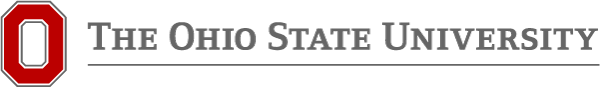 School of CommunicationPhD Degree Program RequirementsComplete a minimum of 81 graduate credits, including 6 credits for the dissertation20 credit hours required core1 credit hour in Intro to Graduate Studies COMM 6500 Introduction to Graduate Studies (1)1 credit hour in Directed ResearchCOMM 7998 Directed Research (1)9 credits in Communication Theory:COMM 6806 Contemporary Theories in Communication (3)COMM 6807 Foundations of Communication Theory (3)COMM 7927 Theory Construction (3)9 credits in Research Methods for Communication:COMM 6661 Statistical Applications in Communication (3)COMM 6760 Communication Research Methods (3)COMM 7790 Statistical Applications in Communication II (3)At least 51 credit hours of graduate level electives (minimum 50% from within the School of Communication including at least 15 credits of formal communication elective classes)4 semesters of Communication Colloquium 6 credits of Dissertation (maximum of 3 credits per semester)